Муниципальное бюджетное дошкольное образовательное учреждение «Ваховский детский сад «Лесная сказка»»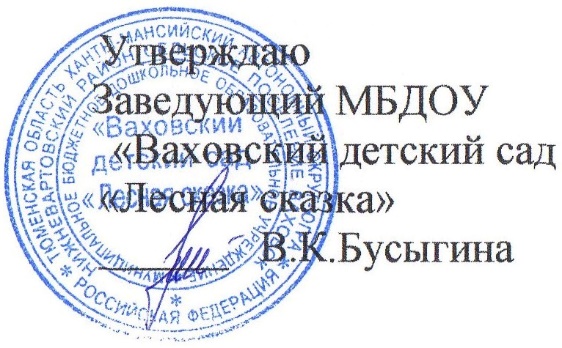 Семейный  центр основ православной культурыМастер класс на тему: «Учимся играть и работать дружно»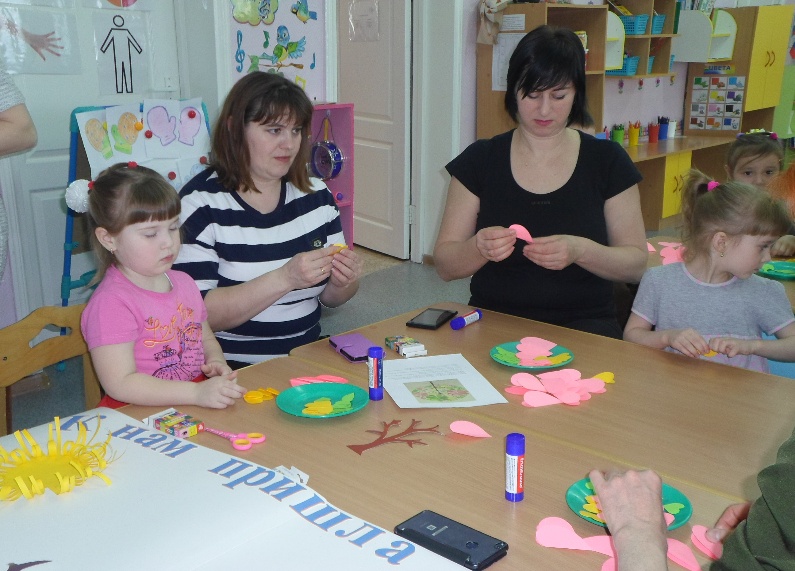 Подготовил: Малджанова Г.Э.к.П. Ваховск 2018г.                      Мастер класс для  родителей и детей.Тема: Учимся играть и работать дружно.Цель: Учить умению контролировать свое поведение; совершенствовать себя как личность через общение с людьми, сдерживать себя и прислушиваться к мнению других; учить согласовывать свои действия с действиями партнера и выполнении работы вдвоем.Оборудование: карандаши, рисунки варежек, фломастеры, клей , карандаши пластилин , доски. салфетки, ножницы, цветная бумага.I. Разогрев.1. Упражнение «Необычное приветствие» (может проходить под музыку).Ведущий предлагает детям и родителям поприветствовать друг друга, но не совсем обычным способом:-попросить детей помахать рукой своему соседу ;-пожать друг другу руки;-поприветствовать друг друга плечами;-поприветствовать носочками ног;-сыграть в «ладошки».2.  Сейчас я вам прочитаю стихотворение « Дружба» И.Мазнин.Давайте, люди, дружить друг с другом,Как птицы с небом, как травы с лугом,Как ветер с полем, поля с дождями,Как дружит солнце со всеми нами!Давайте, люди, беречь планету,Во всей Вселенной похоже нету.Во всей Вселенной на всех одна,Что будет делать без нас она?-Ребята, о чем говорится в этом стихотворении?          -Как вы понимаете слово- Вселенная? (ответы детей и обсуждения)-Ребята, вы любите играть?-А как вам нравится больше играть: одному или с друзьями?-Почему лучше с друзьями? ( ответы детей)        -Когда играют несколько детей, можно придумать долгую и интересную игру, распределить много ролей, развернуть сюжет. Вдвоем интереснее рисовать, отгадывать загадки, ребусы, побегать и т.д. Ребята, а когда вы играете с друзьями, никогда не ссоритесь? ( ответы детей)3. Правила поведения во время работы-А хотите научиться играть вдвоем дружно, без ссор? (ответы детей)-Вот мы сейчас и будем тренироваться играть дружно. (дети и родители  рассаживаются за столы  )(ребенок –родитель)Воспитатель: Ребята, а давайте вспомним правила  поведения ,которые нужно помнить и знать .       Воспитатель: Как вы думаете, если вы вместе одновременно будете говорить, не слушая друг друга, можно о чем-то договориться?Дети: нет.Воспитатель: Вот так и в игре. Значит первое правило: «говори по очереди, не перебивая друг друга». Ребята, а вам нравиться, когда в игре кто-то один командует, не слушает мнения других детей?Дети: Нет.Воспитатель: Значит, второе правило. «Когда скажешь свое мнение, спроси остальных: «Вы согласны?» «А как вы думаете?» Считайся с мнением друзей».Третье правило: «Делись игрушками, не жадничай».Четвертое правило: «Надо уступать друг другу, не проявлять упрямство, гордость».4. Задание «Разукрась варежки».- А теперь давайте попробуем вместе, используя наши правила рисовать.-На каждом столе- рисунки, один набор карандашей. На рисунке- две варежки.- Сейчас каждый из вас (родитель и ребенок) разукрашивает одну варежку, но узоры на варежках должны быть одинаковыми.-Когда работа закончена, педагог опрашивает каждую пару.Кто из вас придумал этот узор?- Понравилось вам вместе рисовать?.5 .Коллективное творческое дело с родителями и детьми.  «К нам пришла весна» Чтение стихотворения «К нам пришла весна».Если снег повсюду тает,
День становится длинней,
Если все зазеленело
И в полях звенит ручей,
Если солнце ярче светит,
Если птицам не до сна,
Если стал теплее ветер,
Значит, к нам пришла весна.Воспитатель Давайте с вами  объединимся. Вместе сначала договоримся .Дети и родители вместе создают коллективную работу на тему «К нам пришла весна» ( Совместная работа детей и родителей)6. Игры Воспитатель:А теперь давайте поиграемВ день ненастный и дождливыйВсех игра развеселит,Всем подарит мир счастливыйВ тесный круг семью сплотит. Играть мы любим очень:Вы знаете, друзья!Без игр прожить ребенкуНикак, никак нельзя.1игра: «Карусели»Дети и родители образуют круг крепко держась за руки. Идут по кругу со словами:Еле-еле-еле завертелись карусели,А потом, потом, потомВсе бегом, бегом, бегом.Тише, тише не спешите,Карусель остановитеРаз,два, раз,два, вот и кончилась игра2игра: «Кто внимательный»Ход: Ребенок встает в пару с одним из родителей. Ведущий дает установку: «Один хлопок – встаете, друг к другу лицом, два хлопка - беритесь за руки, три хлопка - поворачиваетесь друг к другу спиной». Включается музыка, пары идут по кругу и внимательно слушают ведущего.Ведущий: Ребята, вам понравилось работать вместе?И мне очень понравилось наблюдать за вами, когда вы дружно работали вместе, не ссорились, уступали друг другу, старались понять друг друга. Так поступают настоящие Друзья «Молодцы! Вы сегодня попробовали работать ВМЕСТЕ, и на мой взгляд у вас это неплохо получилось. А когда удается играть, учиться, работать вместе без ссор и обид, то на душе становится солнечно, радостно. И то, чем занимаешься, становится интересным и привлекательным.Когда людям интересно вместе, когда они стараются понять друг друга и поддержать в трудную минуту, рождается ДРУЖБА. И если вдруг возникает недоразумение между друзьями (в жизни все бывает), то оно обязательно разрешится, если друзья постараются понять причину спора и сумеют в чем-то уступить друг другу. Спасибо вам всем за работу. Я очень рада, что вы можете работать, выполнять задания и учиться вместе, дружно! Спасибо!.